Aufbau der Grundstoffe Elektron	Proton	Neutron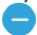 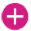 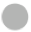 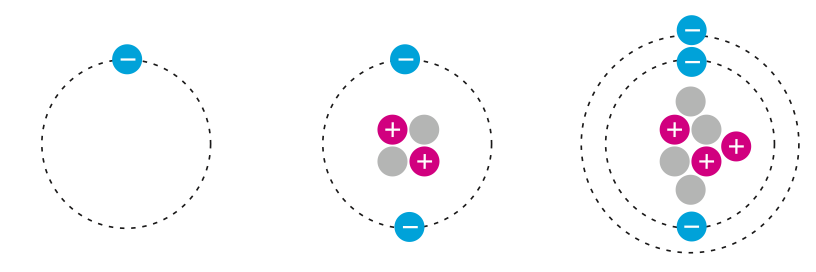 Wasserstoff H	Helium He	Lithium Li1	2	31	2	4	2	3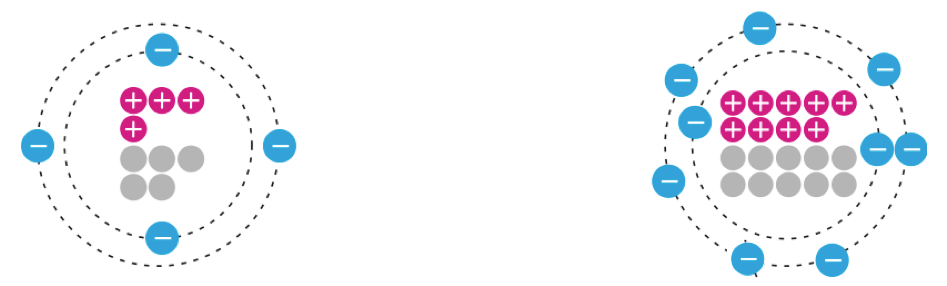 Beryllium	Fluor4	  95	104	  99	 	19	Be	F	 4	 	9